Уведомление         Проект решения Ковыльновского сельского совета «О внесении изменений в решение Ковыльновского сельского совета 1 созыва от 24.08.2018 г. № 499 «Об утверждении Положения о порядке содействия и создания условий для развития малого и среднего предпринимательства в муниципальном образовании Ковыльновское сельское поселение» 	Независимая экспертиза проектов решений Ковыльновского сельского совета   может проводиться физическими и юридическими лицами в инициативном порядке за счет собственных средств.  Срок, отведенный для проведения независимой экспертизы с 17.12.2020 по 17.01.2021, заключения по результатам независимой экспертизы направляются в Администрацию Ковыльновского сельского поселения, kovulnoe@razdolnoe.rk.gov.ru.Дата публикации: 17.12.2020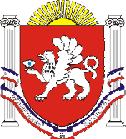                                                                                                             ПРОЕКТРЕСПУБЛИКА    КРЫМРАЗДОЛЬНЕНСКИЙ РАЙОНКОВЫЛЬНОВСКИЙ СЕЛЬСКИЙ СОВЕТ __________ 2 созыва                                               РЕШЕНИЕ        _____   20__ года                  с. Ковыльное                                      № ______О внесении изменений в решение Ковыльновского сельского совета от 24.08.2018 г. № 499 «Об утверждении Положения о порядке содействия и создания условий для развития малого и среднего предпринимательства в муниципальном образовании Ковыльновское сельское поселение»       В соответствии с Федеральным законом от 06.10.2003г. № 131-ФЗ «Об общих принципах организации местного самоуправления в Российской Федерации», Федеральным законом от 24.07.2007 № 209-ФЗ «О развитии малого и среднего предпринимательства в Российской Федерации», Уставом муниципального образования Ковыльновское  сельское поселение, принимая во внимание информационное письмо прокуратуры Раздольненского района от 29.09.2020 № Исорг-20350020-1754-20/-20350020, с целью приведения нормативных правовых актов Ковыльновского сельского поселения в соответствие с действующим законодательством Ковыльновский сельский советРЕШИЛ:1. Внести следующие изменения в решение Ковыльновского сельского совета от 24.08.2018 г. № 499 «Об утверждении Положения о порядке содействия и создания условий для развития малого и среднего предпринимательства в муниципальном образовании Ковыльновское сельское поселение»:1.1. Дополнить статью 1 приложения пунктом 1.4 в следующего содержания:«1.4. Физические лица, не являющиеся индивидуальными предпринимателями и применяющие специальный налоговый режим «Налог на профессиональный доход», вправе обратиться в порядке и на условиях, которые установлены Федеральным законом от 24 июля 2007 г. № 209-ФЗ «О развитии малого и среднего предпринимательства в Российской Федерации» и муниципальными нормативными актами, за оказанием финансовой, гарантийной, имущественной, информационной, консультационной поддержки, поддержки в сфере образования, в области ремесленной деятельности, поддержки субъектов малого и среднего предпринимательства, осуществляющих сельскохозяйственную деятельность, и поддержки, предоставляемой корпорацией развития малого и среднего предпринимательства, ее дочерними обществами, в органы местного самоуправления, оказывающие поддержку субъектам малого и среднего предпринимательства, а также в организации, образующие инфраструктуру поддержки субъектов малого и среднего предпринимательства, корпорацию развития малого и среднего предпринимательства, ее дочерние общества.».2.Обнародовать данное решение путем размещения на информационных стендах населенных пунктов Ковыльновского сельского поселения и на официальном сайте Администрации Ковыльновского сельского поселения в сети Интернет (http://kovilnovskoe-sp.ru/).3. Настоящее решение вступает в силу со дня его официального обнародования.4. Контроль за выполнением настоящего решения возложить на председателя Ковыльновского сельского совета - главу Администрации Ковыльновского сельского поселения.Председатель Ковыльновского сельского совета- глава АдминистрацииКовыльновского сельского поселения                                       Ю.Н. Михайленко